ИнформацияО проведенном мероприятии«Величие мысли М. Ауэзова»27 сентября в ОШ №1 специалистами библиотеки был проведен литературный час «Величие мысли М. Ауэзова», посвященный 125-летнему юбилею талантливого писателя, общественного деятеля, доктора филологических наук, профессора, академика М. О. Ауэзова. На выставке были представлены произведения писателя, его многотомные собрания сочинений, а также отдельные произведения «Путь Абая», «Серый лютый», «Лихая година», «Племя младое», «Повести и рассказы» и многие другие книги.Учащиеся были ознакомлены не только с произведениями М. Ауэзова, но и с его творчеством, биографическими данными, с такими фактами жизни как его первое произведение «Дауыл» («В бурю»), написанное им в 18-летнем возрасте, организация союза «Алашской молодежи» и многими другими фактами. Издательская деятельность, в которой М. Ауэзов принимал участие, также была освещена в ходе мероприятия. Много внимания было уделено его работе над его основным трудом «Путь Абая», изучению творчества Абая, которое отразилось в либретто к опере «Абай», написанное в 1944 году и сценарии к фильму «Абай әндерi» («Песни Абая») 1945 года.Мероприятие отразило не только многогранное творчество М. Ауэзова, но и его трагические страницы жизни, связанные с его арестами за его политические и общественные взгляды.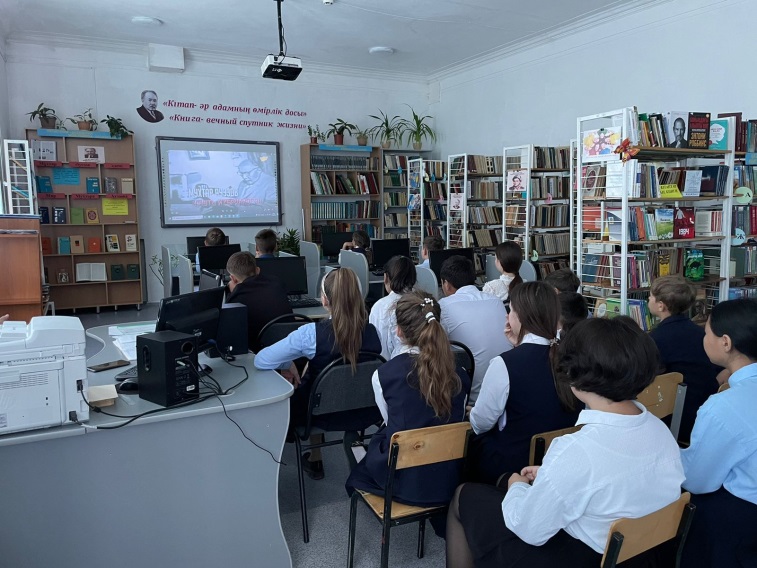 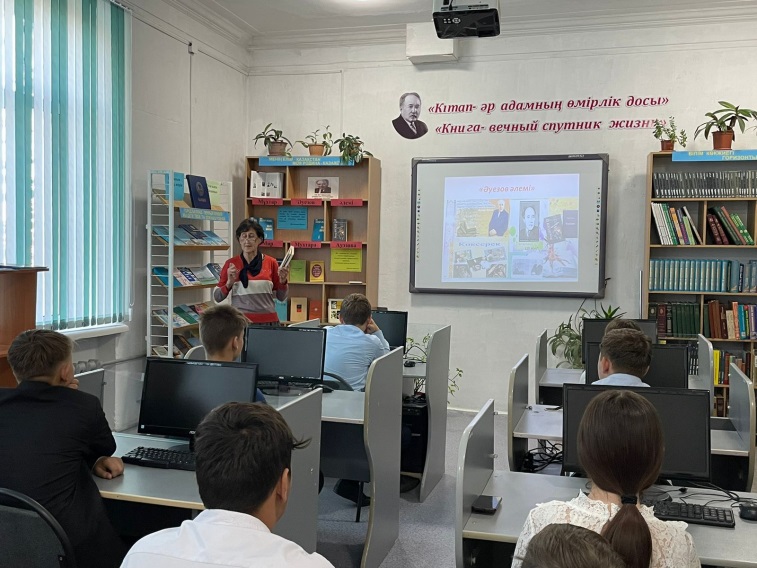 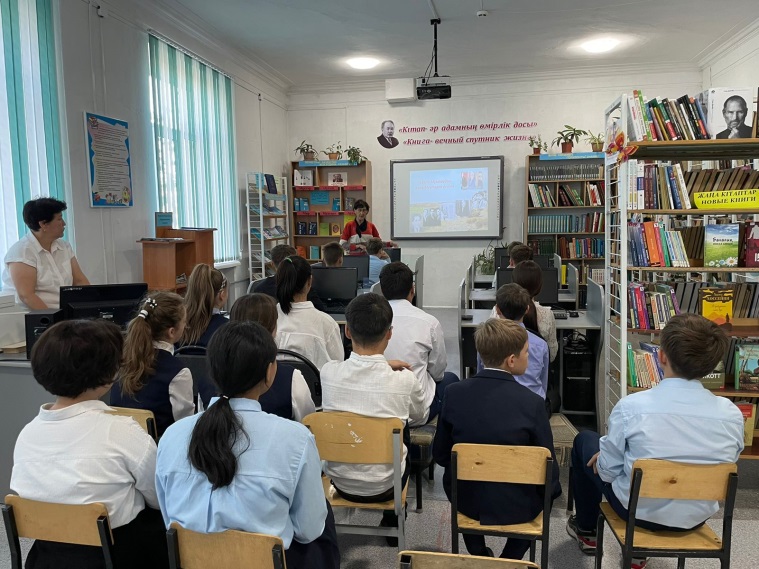 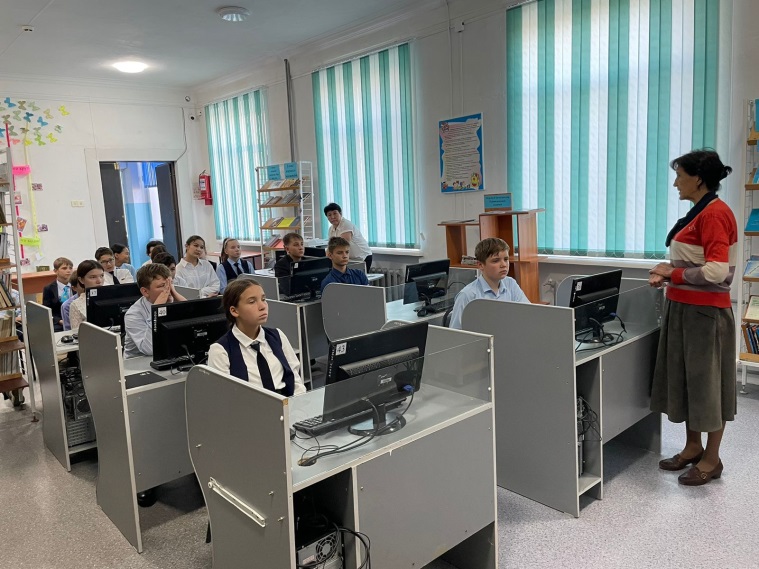 